A határozati javaslat elfogadásáhozegyszerű többség szükséges, az előterjesztés nyilvános ülésen tárgyalható!9. számú előterjesztésBátaszék Város Önkormányzata Képviselő-testületének 2016. január 27-én, 16,00 órakor megtartandó ülésérea helyi közművelődési intézmények 7 éves (2014-2020) továbbképzési tervének módosítása, a 2016. évi beiskolázási terv elfogadásaTisztelt Képviselő-testület!A kulturális javak védelméről és a muzeális intézményekről, a nyilvános könyvtári ellátásról és a közművelődésről szóló 1997. CXL. törvény 94. § (4) bekezdése kimondja: „Az e törvény hatálya alá tartozó intézményekben foglalkoztatott szakemberek szakmai tudásuk megújítása érdekében továbbképzésben és szervezett képzésben vehetnek részt. A miniszter rendeletben szabályozza a továbbképzésnek és szervezett képzésnek minősülő képzési formák körét, valamint - az adópolitikáért felelős miniszterrel egyetértésben - a fizetendő igazgatási szolgáltatási díjak körét és azok mértékét. Az e törvény hatálya alá tartozó intézményekben foglalkoztatott szakemberek továbbképzésben és szervezett képzésben való részvételéhez támogatás nyújtható.” A kulturális szakemberek szervezett képzési rendszeréről, követelményeiről és a képzés finanszírozásáról szóló 1/2000. (I. 14.) NKÖM rendelet (a továbbiakban: Rendelet) 4. § (6) bekezdése értelmében: „Az intézmény hétéves továbbképzési tervét a kulturális intézmény fenntartója hagyja jóvá a továbbképzési időszak első évében május 25-ig. A tervet szükség szerint felül kell vizsgálni, és a módosításokat minden év február 15-ig a kulturális intézmény fenntartójával jóvá kell hagyatni.”Mindkét helyi közművelődési intézmény igazgatója élt a jogszabály által biztosított lehetőséggel, és az előterjesztés mellékletét képező (1. és 2. melléklet) módosított 7 éves továbbképzési tervekhez kérik a fenntartó jóváhagyását. A Keresztély Gyula Városi Könyvtár szakembereinek képzésére készített 7 éves tervet (2014-2020) az alábbiak miatt szükséges módosítani: A könyvtár igazgatója a közalkalmazottak jogállásáról szóló 1992. évi XXXIII. törvény végrehajtásáról szóló 150/1992. (XI.20.) Kormányrendelet 6/G. § (1) bekezdésben kötelezően előírt államháztartási és vezetési ismereteket nyújtó tanfolyamot elkezdte. A hivatkozott képzés négy modulból áll (120 óra), melynek III. és IV. modulját 2015-ben a könyvtár igazgató elvégezte. Az I. és II. modul képzései nem indultak 2015-ben, várhatóan 2016-ban nyílik lehetőség a képzés befejezésére. Jelenleg vita folyik a képző központban a hivatkozott vezetői ismeretek képzésének megvalósításáról (ennek részleteiről az éves beiskolázási tervnél szólunk). A helyi könyvtár módosított 7 éves továbbképzési terve az előterjesztés 2. melléklete.A Petőfi Sándor Művelődési Ház szakembereinek képzésére készített 7 éves terv (2014-2020.) módosítási javaslata a következő: Az intézmény megbízott igazgatója figyelembe vette a tárgyévi szervezeti átalakulást, ezért a 2016-os naptári évben nem látja szerencsésnek a korábban betervezett szakmai képzést, ennek megfelelően az ez évi képzést egy évvel későbbre halasztja a javasolt terv módosításában (1. melléklet). A Rendelet 4. § (7) bekezdése értelmében: „A beiskolázási tervet az intézmény vezetője a jóváhagyott hétéves továbbképzési terv alapján készíti el az adott évre a (8) bekezdésben részletezett szabályok szerint.” Központi állami támogatás tárgyévben sem várható, a Rendelet 11. § (1) bekezdése így fogalmaz, „A kulturális szakemberek képzéséhez a központi költségvetés továbbképzési támogatást nyújthat”, ezért a képzések költségeit a kulturális szakember vagy a fenntartó vállalja, esetleg forráshiány miatt nem valósul meg az adott naptári évben a betervezett képzés. A helyi könyvtár igazgatója elkészítette a 2016. évi beiskolázási tervet (3. melléklet), melynél már figyelembe vette a 7 éves terv felülvizsgálata utáni módosítást. Az igazgató tárgyévben szeretné folytatni a megkezdett vezetői ismeretek I. és II. modulját, a képzés várhatóan Budapesten lesz. A képzéssel kapcsolatos bizonytalanság abból ered, hogy a 2016-os képzés még akkreditáció (engedélyeztetés) alatt van, és a vezetői ismeretek teljes, I-IV. modulját magában foglalja, a könyvtár igazgatója azonban már a III. és IV. modult teljesítette. Dr. Hangodi Ágnes, az OSZK Oktatási és Humánerőforrás-fejlesztési osztály vezetője szerint még kétséges, hogy az új tanfolyamra való beiratkozás esetén a már elvégzett modulokból kaphat-e valaki felmentést. A legszerencsésebb esetben a képzés második fele 80.000 Ft-ba (40 e Ft/1 modul) és a hozzákapcsolódó járulékos költségek (útiköltség, szállás) további 40.000 Ft-ba kerülnek. A helyi művelődési ház megbízott igazgatója is figyelembe vette a 2016. évre szóló beiskolázási terv (4. melléklet) készítésénél a 7 éves továbbképzési terv módosítását, így tárgyévben nincs beiskolázandó kulturális szakember az intézményben.Kérem, a tisztelt képviselő-testületet, hogy tárgyalja meg az előterjesztést, és az alábbi határozati javaslat elfogadásával hagyja jóvá a helyi közművelődési intézmények 7 éves továbbképzési terveinek (2014-2020) módosítását, valamint a közművelődési intézmények 2016. évi beiskolázási terveit.H a t á r o z a t i   j a v a s l a t :a helyi közművelődési intézmények 7 éves (2014-2020.) tovább-képzési tervének módosítása, a 2016. évi beiskolázási terv elfogadásáraBátaszék Város Önkormányzatának Képviselő-testülete: – figyelemmel a kulturális javak védelméről és a muzeális intézményekről, a nyilvános könyvtári ellátásról és a közművelődésről szóló 1997. CXL. törvény 94. §-ának (4) bekezdésére, valamint a kulturális szakemberek szervezett képzési rendszeréről, követelményeiről és a képzés finanszírozásáról szóló 1/2000. (I.14.) NKÖM rendeletének 4. § (6) bekezdésében foglaltakra - a Petőfi Sándor Művelődési Ház, valamint a Keresztély Gyula Városi Könyvtár kulturális szakemberei szervezett továbbképzésének 2014-2020-as időszakra vonatkozó, a 66/2014.(IV.10.) önk.-i határozattal elfogadott hétéves továbbképzési tervének módosítását a határozat 1. és 2. melléklete szerinti tartalommal - jóváhagyja.a Keresztély Gyula Városi Könyvtár 2016. évi beiskolázási tervét a határozat 3. számú melléklete szerinti tartalommal jóváhagyja, a könyvtárvezető képzéséhez (vezetői ismeretek I. és II. modul) szükséges 80.000.- Ft összegű képzési díjat, valamint a képzéshez kapcsolódó járulékos költségeket 40.000.- Ft (szállásdíj, útiköltség) a Keresztély Gyula Város Könyvtár 2016. évi költségvetésében biztosítja. egyúttal a 6/2015.(I.22.) önkormányzati határozatát hatályon kívül helyezi.Határidő: 2016. február 15.Felelős:   Skoda Ferenc jegyzőHatározatról értesül:  közművelődési intézményvezetők			  Bátaszéki KÖH pénzügyi irodavezető			  kulturális-nevelési referens                                  irattár   melléklet   Petőfi Sándor Művelődési Ház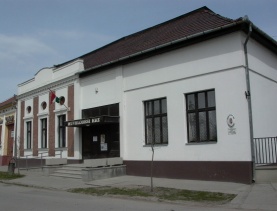                                 7140 Bátaszék, Szent István tér 7.   Tel: 74/493-690    E-mail: muvhazbataszek@gmail.com Iktatószám: 08/2016.A Petőfi Sándor Művelődési Házhétéves szakmai továbbképzési új terve2014. január 1. – 2020. december 31.2015.Nincs beiskolázandó dolgozó2016.Nincs beiskolázandó dolgozó2017.Beiskolázandó dolgozó neve: Tihanyiné Kismődi RitaSzakképzettsége: nincsSzakképzés neve: Közművelődési szakember II. (E-000722/2014/A002)A képzést szervező intézmény neve: Nemzeti Művelődési Intézet Országos Felnőttképzési Szakmai Központja (296 óra) 2018. Beiskolázandó dolgozó neve: Kalmár ÉvaSzakképzettsége: MűvelődésszervezőSzakképzés neve: Népi játszóház vezetői tanfolyam A képzést szervező intézmény neve: Hagyományok Háza – Budapest (120 óra)2019. Nincs beiskolázandó dolgozó2020.Beiskolázandó dolgozó neve: Dömény BoglárkaSzakképzettsége		Közművelődési szakember I.Szakképzés neve:		Kommunikáció és protokoll az oktatási és közművelődési intézményekben (60 óra)A képzést szervező intézmény: Nemzeti Művelődési Intézet Országos Felnőttképzési Szakmai Központja (60 óra)Bátaszék, 2016. január 12.							Dömény Boglárka							    mb. igazgató2. mellékletmellékletI KÉPZ igénylőlap(Az adatok a fenntartónak küldendők meg.)Az intézmény azonosítója (PIR szám):Az intézmény típusa		(1) önkormányzati		(2) állami		(3) egyéb)Az intézmény elsődleges besorolása:(1) Közművelődési		(2) Könyvtári			(3) Muzeális		(4) Levéltári
(5) Állat és növénykertAz intézmény neve: Keresztély Gyula Városi Könyvtár
Az intézmény címe, telefonszáma (körzetszámmal): 7140 Bátaszék, Hősök tere 1.
74/493-076
Számlaszáma: 11746005-15419088
Muzeális intézmények esetében működési engedély száma:2016 évi intézményi támogatási igény bejelentése a kulturális szakemberek szervezett továbbképzése normatív hozzájárulásának biztosításáraAz intézményben a hétéves továbbképzési tervben szereplő kulturális szakemberek száma összesen:2 fő2016 évben a beiskolázási tervben szereplő dolgozók:(Fel kell sorolni azokat a kulturális szakembereket, akik az adott évben veszik igénybe a normatív támogatást.)Sorszám, név, munkakör: 1. Sági Lajosné			könyvtárigazgatóA fentiekben közölt adatok alapján kérjük fenntartónkat, igényelje a normatív hozzájárulást. Igazoljuk, hogy az adatok a valóságnak megfelelnek.Dátum: 2016.január 11.Mórocz Zoltánné                                                               Sági Lajosnékönyvtáros                                                                  könyvtárigazgató4. melléklet   Petőfi Sándor Művelődési Ház                                7140 Bátaszék, Szent István tér 7.   Tel: 74/493-690    E-mail: muvhazbataszek@gmail.com Iktatószám: 07/2016.A Petőfi Sándor Művelődési Ház2016. évre szóló új beiskolázási terveA Petőfi Sándor Művelődési Ház az idei évben nem tervez szakmai továbbképzést kulturális szakemberei részére.  Bátaszék, 2016. január 12.							Dömény Boglárka							    mb. igazgatóA beiskolázási tervvel egyetértek:							Tihanyiné Kismődi Rita						       művelődésszervező-asszisztensElőterjesztő: Skoda Ferenc jegyzőKészítette:   Sági Lajosn igazgató, Dömény Boglárka mb. igazgató és                      Tafnerné Fáll Erika kul.-nevelési ref.Törvényességi ellenőrzést végezte:   Takácsné Gehring Mária aljegyzőTárgyalja:KOIS Bizottság: 2016. 01. 25.PG Bizottság 2016.01.26.A Keresztély Gyula Városi Könyvtár képzési terve (2014-2020)A Keresztély Gyula Városi Könyvtár képzési terve (2014-2020)A Keresztély Gyula Városi Könyvtár képzési terve (2014-2020)A Keresztély Gyula Városi Könyvtár képzési terve (2014-2020)A Keresztély Gyula Városi Könyvtár képzési terve (2014-2020)A Keresztély Gyula Városi Könyvtár képzési terve (2014-2020)NévMunkakörSzakmai/isk.végzettségTovábbképzésIdőpontTeljesítésMórocz Zoltánnékönyvtárosfelsőfokúinteraktív porták üzemeltetése könyvtári környezetben2017Sági Lajosnéigazgatófelsőfokúvezetési ismeretek2016Bátaszék, 2016. január 11.Bátaszék, 2016. január 11.Sági Lajosné igazgató2016 évre igényelt
összeg120.00